Surgical Safety Checklists and FormsThis document contains checklists and forms for all stages of fistula, POP, incontinence and genital tract surgeries. Click on the hyperlinks below to navigate to the selected checklist or form.Surgical candidacy checklist (p. 2)Surgical candidacy form (p. 3-4)Pre-op clearance checklist (p. 5)Pre-op clearance form (p. 6-8)WHO surgical safety checklist (p. 9)Operation report checklist (p. 10)Operation report form (p. 11)Patient transport checklist (p. 12)Patient transport form (p. 13-14)Post-op daily care checklist (p. 15)Post-op daily care form (p. 16-17)Discharge summary checklist (p. 18)Discharge summary form (p. 19-20)Surgical candidacy checklist Patient name Age Hospital number Contact phone Date of triage for surgical candidacy Contraception method # live births/ # stillborn/ # alive now Last menses Height Weight  BMI [weight (kg)/height2 (m2)]  < 18.5  Underweight Delay surgery for nutritional support18.5-24.9 Normal25.0 – 29.9 Overweight  Screen for diabetes> 30    Obese  Screen for diabetes Physical examination assessment summaryHealthy for surgeryNot healthy for surgery Test resultsFull blood countElectrolytes & renal functionLiver functionsInfectious diseaseDiabetesOther blood or urine testsEKG/Electrocardiogram Urine testsProteinuriaInfectionPregnancy Imaging testsRenal sonoPelvic sonoX-RayCT scanOther Wound healing challenges related to surgical site and medical conditions assessed Medical conditions Final Assessment (signed by clinician of record)Cleared for surgeryDoes not need surgery, but does need admission for medical conditionNot cleared for surgery, needs admission for medical conditionNot cleared for surgery, does not need admission Treatment plan Date of next assessment for surgical candidacy if not admitted for surgery this date Interval disposition if not admitted for surgery this dateSurgical candidacy formPre-op clearance checklist Patient name Contact phone Date clearance signed off Hospital number GYN Profile completedAge#Livebirths / #Stillborn / #Alive nowLast mensesLactatingCurrent contraception methodMenopausal Height Weight  BMI [weight (kg) / height2 (m2)]< 18.5  Underweight Delay surgery for nutritional support18.5-24.9 Normal25.0 – 29.9 Overweight  Screen for diabetes> 30    Obese  Screen for diabetes Medical History / Review of SymptomsAllergiesPulmonaryCardiovascularAbdominalNeuromuscularObstetricGynecologicalFP assessmentBPTemperatureRespirationPulse ASA Classification Surgical history documented Medical history documented NPO statusTime last fluid intakeTime last food intake Consent & preparationsConsent signedBlood available (if necessary)Shower (if necessary)Enema (if necessary) Current medications Test resultsFull blood countElectrolytes & renal functionLiver functionsInfectious diseaseDiabetesOther blood or urine testsEKG/ElectrocardiogramPregnancy test Imaging testsRenal sonoPelvic sonoX-RayCT scanOther Surgeon validates clearance Anesthesia clinician validates clearance Nurse validates consent on chart, all pre-operation conditions met Intra-operative anesthesia recordDrugsAnesthesia givenFluid balanceBlood transfusionPre-op clearance formSurgeon, anesthetist and ward nurse must sign off:Surgeon validates patient CLEARED FOR SURGERY: signature: ___________________ date: ________Anesthetist validates patient CLEARED FOR SURGERY signature: _________________ date: ________Ward nurse validates patient PREPPED FOR SURGERY signature: _________________ date: ________Intra-Operative Anesthesia RecordWHO surgical safety checklist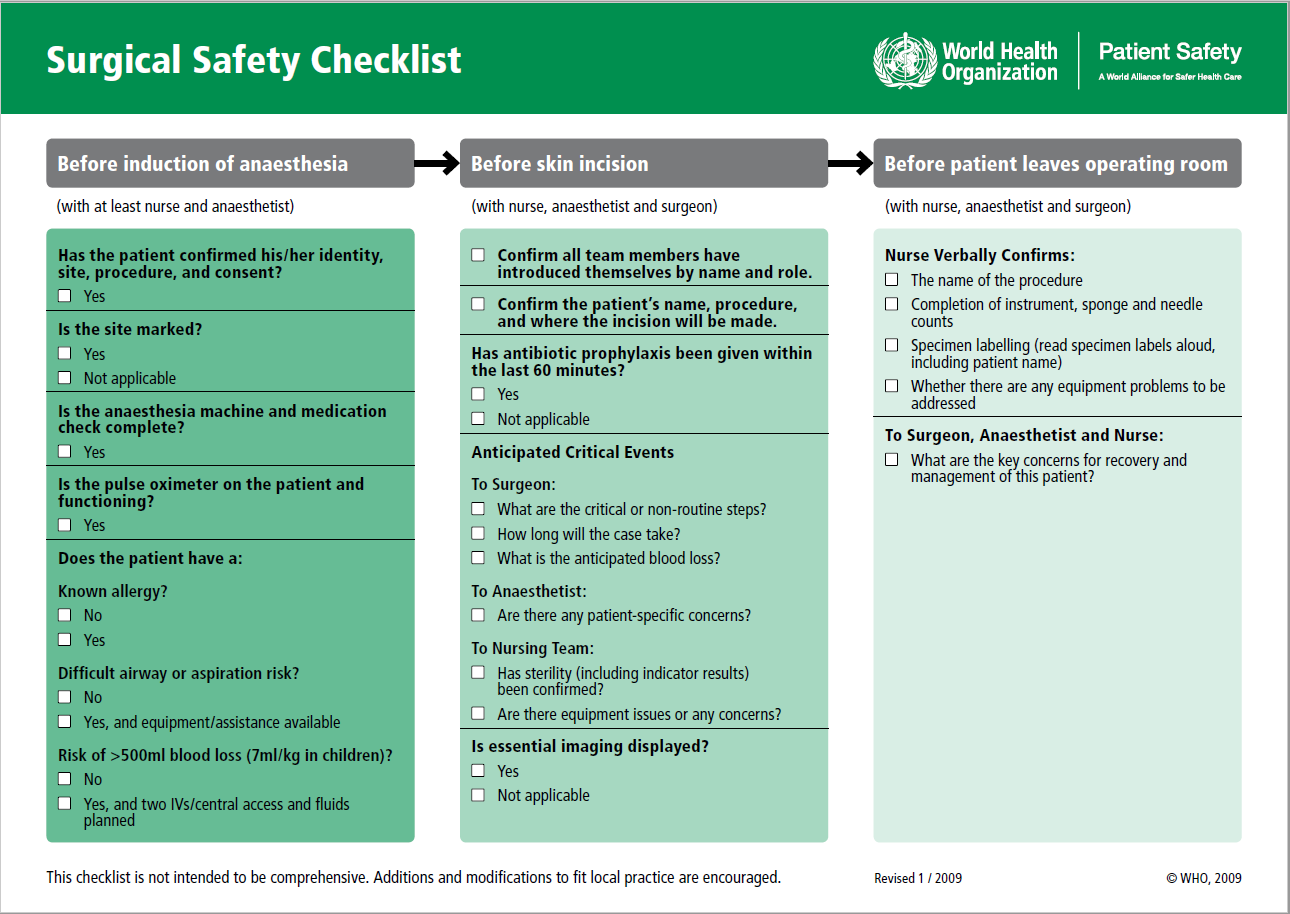 Operation report checklist Patient name Contact phone Hospital number Date of surgery Consent signed/in client record Surgeon Anesthetist/anesthesiologist Surgical assist 1 Surgical assist 2 Anesthesia type Surgical approach  WHO checklist completed (parts I, II & III) Fluid(s) Intake of IV fluid and blood products quantifiedOutput of urine quantified and estimated volume loss of blood and other body fluid(s) documented All procedures listed Peri-op sentinel events documented Exam under anesthesia described, if carried out Narrative of operation completed, including all procedures done, surgical technique used, sutures used, drains placed, complications Post-op status documented, including level of alertness and airway status, all drains documented, disposition from post-anesthesia care unit to ward or intensive care documented Post-op status narrativeOperation report formPatient transport checklist Patient name Patient record number Hospital number Date of surgery Diagnosis Transport from Ward to TheaterWard nurse hand-over to transport staff follows protocolTransport staff hand-over from ward nurse and to theater receiving nurse follows protocolPre-op holding area nurse receipt of patient from transport staff and turn-over to theatre room staff follows protocolPeri-op WHO surgical safety checklist section 1 completed before entering operating theatre room Transport from Theater to Post-Anesthesia Care Unit (PACU) to WardPeri-op WHO surgical safety checklist section 3 completed before patient departs operating theatre roomTheatre nurse hand-over to PACU nurse follows protocolPACU nurse hand-over to transport staff follows protocolTransport staff pick-up from PACU nurse and hand-over to ward nurse follows protocolWard nurse receipt of patient to ward from transport staff follows protocolPatient transport formPost-op daily care checklist Patient name Patient record number Date  Post-op day documented Daily review patient symptoms forPainIncontinenceFlatus/bowel movementNausea/VomitingAppetiteActivity/ambulationFebrile sensationsHeadacheQuality of sleepBleedingConstipationUrinationMental health Vital signs24-hour max tempCurrent tempPulseRespirationsBlood pressurePulse oximetry (as available and indicated) Intake output calculationsIntravenous fluidsOral fluid estimateUrine out Blood/fluids per abdominal or labial drain Catheter patency and security Quality of urine Status all non-urinary tract drains Vaginal packing Medications review ExaminationGeneral appearance – pain scale MD assessmentStatus of incision(s)Signs of anemiaSigns of ureteric obstructionSigns of bowel obstructionSigns of fistula recurrenceSigns of active bleeding or stable hematomaSigns of atelectasis or pneumoniaSigns of cardiac failure, other cardiac decompensationVaginal bleeding, pack in situ, vaginal purulence, vaginal incontinenceStatus of lower extremities Postop day summary assessmentPost-op daily care formDischarge summary checklist Patient Name Contact phone Hospital number Patient record number Client Tracker completed Date of admission Date of surgery Date of discharge/Total LOS Total days bladder catheter Summary of hospitalizationIndication(s) for admission:Surgery(s) and dates:Sentinel events:General narrative time in hospital Discharge medications list Discharge activities at home recommendations listHygieneActivities and workNutritionSexual activity Method of family planning assessed and addressed in eligible clients Staged surgery or non-surgical care indicated (describe)Nonsurgical management Surgical management Date to return for follow up assessment  Transportation secured for follow-up assessment    Method of contact patient to staff for urgent interval questionsDischarge summary formPatient name: ________________________Patient name: ________________________Patient name: ________________________Patient name: ________________________Patient name: ________________________Patient name: ________________________Patient name: ________________________Patient name: ________________________Patient name: ________________________Patient name: ________________________Age: ________Age: ________Age: ________Age: ________Age: ________Age: ________Age: ________Hospital no.: _____________Hospital no.: _____________Hospital no.: _____________Hospital no.: _____________Hospital no.: _____________Hospital no.: _____________Contact phone: ______________________Contact phone: ______________________Contact phone: ______________________Contact phone: ______________________Contact phone: ______________________Contact phone: ______________________Contact phone: ______________________Contact phone: ______________________Contact phone: ______________________Contact phone: ______________________Date of triage for surgical candidacy: _____/_____/_____(dd/mm/yyyy)Date of triage for surgical candidacy: _____/_____/_____(dd/mm/yyyy)Date of triage for surgical candidacy: _____/_____/_____(dd/mm/yyyy)Date of triage for surgical candidacy: _____/_____/_____(dd/mm/yyyy)Date of triage for surgical candidacy: _____/_____/_____(dd/mm/yyyy)Date of triage for surgical candidacy: _____/_____/_____(dd/mm/yyyy)Date of triage for surgical candidacy: _____/_____/_____(dd/mm/yyyy)Date of triage for surgical candidacy: _____/_____/_____(dd/mm/yyyy)Date of triage for surgical candidacy: _____/_____/_____(dd/mm/yyyy)Date of triage for surgical candidacy: _____/_____/_____(dd/mm/yyyy)Date of triage for surgical candidacy: _____/_____/_____(dd/mm/yyyy)Date of triage for surgical candidacy: _____/_____/_____(dd/mm/yyyy)Date of triage for surgical candidacy: _____/_____/_____(dd/mm/yyyy)Contraception method: ___________________Contraception method: ___________________Contraception method: ___________________Contraception method: ___________________Contraception method: ___________________Contraception method: ___________________Contraception method: ___________________Contraception method: ___________________Contraception method: ___________________Contraception method: ___________________Contraception method: ___________________#Live births/#Stillborn/#Alive now: _____/_____/_____#Live births/#Stillborn/#Alive now: _____/_____/_____#Live births/#Stillborn/#Alive now: _____/_____/_____#Live births/#Stillborn/#Alive now: _____/_____/_____#Live births/#Stillborn/#Alive now: _____/_____/_____#Live births/#Stillborn/#Alive now: _____/_____/_____#Live births/#Stillborn/#Alive now: _____/_____/_____#Live births/#Stillborn/#Alive now: _____/_____/_____#Live births/#Stillborn/#Alive now: _____/_____/_____#Live births/#Stillborn/#Alive now: _____/_____/_____#Live births/#Stillborn/#Alive now: _____/_____/_____#Live births/#Stillborn/#Alive now: _____/_____/_____Last menses: ___________Last menses: ___________Last menses: ___________Last menses: ___________Last menses: ___________BMI: _________________ [weight (kg) / height2 (m2)]BMI: _________________ [weight (kg) / height2 (m2)]BMI: _________________ [weight (kg) / height2 (m2)]BMI: _________________ [weight (kg) / height2 (m2)]BMI: _________________ [weight (kg) / height2 (m2)]BMI: _________________ [weight (kg) / height2 (m2)]BMI: _________________ [weight (kg) / height2 (m2)]BMI: _________________ [weight (kg) / height2 (m2)]BMI: _________________ [weight (kg) / height2 (m2)]BMI: _________________ [weight (kg) / height2 (m2)]BMI: _________________ [weight (kg) / height2 (m2)]BMI: _________________ [weight (kg) / height2 (m2)]BMI: _________________ [weight (kg) / height2 (m2)]BMI: _________________ [weight (kg) / height2 (m2)]BMI: _________________ [weight (kg) / height2 (m2)]BMI: _________________ [weight (kg) / height2 (m2)]BMI: _________________ [weight (kg) / height2 (m2)]BMI: _________________ [weight (kg) / height2 (m2)]Height (in cm): _________Weight (in kg): _________Height (in cm): _________Weight (in kg): _________Height (in cm): _________Weight (in kg): _________Height (in cm): _________Weight (in kg): _________Height (in cm): _________Weight (in kg): _________<18.5 Underweight  Delay surgery for nutritional support18.5-24.9 Normal<18.5 Underweight  Delay surgery for nutritional support18.5-24.9 Normal<18.5 Underweight  Delay surgery for nutritional support18.5-24.9 Normal<18.5 Underweight  Delay surgery for nutritional support18.5-24.9 Normal<18.5 Underweight  Delay surgery for nutritional support18.5-24.9 Normal<18.5 Underweight  Delay surgery for nutritional support18.5-24.9 Normal<18.5 Underweight  Delay surgery for nutritional support18.5-24.9 Normal<18.5 Underweight  Delay surgery for nutritional support18.5-24.9 Normal<18.5 Underweight  Delay surgery for nutritional support18.5-24.9 Normal<18.5 Underweight  Delay surgery for nutritional support18.5-24.9 Normal<18.5 Underweight  Delay surgery for nutritional support18.5-24.9 Normal25.0 – 29.9 Overweight  Screen for diabetes>30 Obese  Screen for diabetes25.0 – 29.9 Overweight  Screen for diabetes>30 Obese  Screen for diabetes25.0 – 29.9 Overweight  Screen for diabetes>30 Obese  Screen for diabetes25.0 – 29.9 Overweight  Screen for diabetes>30 Obese  Screen for diabetes25.0 – 29.9 Overweight  Screen for diabetes>30 Obese  Screen for diabetes25.0 – 29.9 Overweight  Screen for diabetes>30 Obese  Screen for diabetes25.0 – 29.9 Overweight  Screen for diabetes>30 Obese  Screen for diabetesPhysical examination assessment summary:Physical examination assessment summary:Physical examination assessment summary:Physical examination assessment summary:Physical examination assessment summary:Physical examination assessment summary:Physical examination assessment summary:Physical examination assessment summary:Physical examination assessment summary:Physical examination assessment summary:Physical examination assessment summary:Physical examination assessment summary:Physical examination assessment summary:Physical examination assessment summary:Physical examination assessment summary:Physical examination assessment summary:Physical examination assessment summary:Physical examination assessment summary:Physical examination assessment summary:Physical examination assessment summary:Physical examination assessment summary:Physical examination assessment summary:Physical examination assessment summary:Healthy for surgeryHealthy for surgeryHealthy for surgeryHealthy for surgeryNot health for surgeryNot health for surgeryNot health for surgeryNot health for surgeryNot health for surgeryNot health for surgeryNot health for surgeryNot health for surgeryNot health for surgeryNot health for surgeryNot health for surgeryNot health for surgeryNot health for surgeryNot health for surgeryNot health for surgeryNot health for surgeryTest results (that the patient had done elsewhere that they show to staff at time of triage)Test results (that the patient had done elsewhere that they show to staff at time of triage)Test results (that the patient had done elsewhere that they show to staff at time of triage)Test results (that the patient had done elsewhere that they show to staff at time of triage)Test results (that the patient had done elsewhere that they show to staff at time of triage)Test results (that the patient had done elsewhere that they show to staff at time of triage)Test results (that the patient had done elsewhere that they show to staff at time of triage)Test results (that the patient had done elsewhere that they show to staff at time of triage)Test results (that the patient had done elsewhere that they show to staff at time of triage)Test results (that the patient had done elsewhere that they show to staff at time of triage)Test results (that the patient had done elsewhere that they show to staff at time of triage)Test results (that the patient had done elsewhere that they show to staff at time of triage)Test results (that the patient had done elsewhere that they show to staff at time of triage)Test results (that the patient had done elsewhere that they show to staff at time of triage)Test results (that the patient had done elsewhere that they show to staff at time of triage)Test results (that the patient had done elsewhere that they show to staff at time of triage)Test results (that the patient had done elsewhere that they show to staff at time of triage)Test results (that the patient had done elsewhere that they show to staff at time of triage)Test results (that the patient had done elsewhere that they show to staff at time of triage)Test results (that the patient had done elsewhere that they show to staff at time of triage)Test results (that the patient had done elsewhere that they show to staff at time of triage)Test results (that the patient had done elsewhere that they show to staff at time of triage)Test results (that the patient had done elsewhere that they show to staff at time of triage)Full blood count/Hemogram:Test date: ____________Full blood count/Hemogram:Test date: ____________Full blood count/Hemogram:Test date: ____________Full blood count/Hemogram:Test date: ____________Full blood count/Hemogram:Test date: ____________Full blood count/Hemogram:Test date: ____________Full blood count/Hemogram:Test date: ____________Full blood count/Hemogram:Test date: ____________Hgb: _____Hgb: _____Hgb: _____Hgb: _____Hgb: _____Hematocrit: _____Hematocrit: _____Hematocrit: _____Hematocrit: _____Hematocrit: _____Hematocrit: _____Hematocrit: _____Platelets: _____Platelets: _____Platelets: _____Electrolytes & renal function:Test date: __________Electrolytes & renal function:Test date: __________Electrolytes & renal function:Test date: __________Na: _____Na: _____Na: _____Na: _____Na: _____CI: _____CI: _____CI: _____CI: _____CO2: _____CO2: _____CO2: _____K+:  _____K+:  _____K+:  _____K+:  _____BUN: ____BUN: ____BUN: ____Cr: ____Liver functions:Test date: __________SGOT: _____SGOT: _____SGOT: _____SGOT: _____SGOT: _____SGPT: _____SGPT: _____SGPT: _____Infectious disease:Test date: ________Infectious disease:Test date: ________Infectious disease:Test date: ________Infectious disease:Test date: ________Infectious disease:Test date: ________Hep B: ____Hep B: ____Hep B: ____Hep B: ____HIV: ____HIV: ____HIV: ____Malaria: ____Malaria: ____Diabetes:Test date: ___________Diabetes:Test date: ___________Glucose: _____Glucose: _____Glucose: _____Glucose: _____Glucose: _____Glucose: _____Glucose: _____Other blood or urine tests: Test date: _________Other blood or urine tests: Test date: _________Other blood or urine tests: Test date: _________Other blood or urine tests: Test date: _________Other blood or urine tests: Test date: _________Other blood or urine tests: Test date: _________Other blood or urine tests: Test date: _________Other blood or urine tests: Test date: _________Other blood or urine tests: Test date: _________Other blood or urine tests: Test date: _________Other blood or urine tests: Test date: _________Other blood or urine tests: Test date: _________Other blood or urine tests: Test date: _________Other blood or urine tests: Test date: _________EKG/Electrocardiogram:Test date: _________ EKG/Electrocardiogram:Test date: _________ EKG/Electrocardiogram:Test date: _________ EKG/Electrocardiogram:Test date: _________ EKG/Electrocardiogram:Test date: _________ EKG/Electrocardiogram:Test date: _________ EKG/Electrocardiogram:Test date: _________ EKG/Electrocardiogram:Test date: _________ EKG/Electrocardiogram:Test date: _________ EKG/Electrocardiogram:Test date: _________ EKG/Electrocardiogram:Test date: _________ EKG/Electrocardiogram:Test date: _________ EKG/Electrocardiogram:Test date: _________ EKG/Electrocardiogram:Test date: _________ EKG/Electrocardiogram:Test date: _________ EKG/Electrocardiogram:Test date: _________ EKG/Electrocardiogram:Test date: _________ EKG/Electrocardiogram:Test date: _________ EKG/Electrocardiogram:Test date: _________ EKG/Electrocardiogram:Test date: _________ EKG/Electrocardiogram:Test date: _________ EKG/Electrocardiogram:Test date: _________ EKG/Electrocardiogram:Test date: _________ Imaging resultsImaging resultsImaging resultsImaging resultsImaging resultsImaging resultsImaging resultsImaging resultsImaging resultsImaging resultsImaging resultsImaging resultsImaging resultsImaging resultsImaging resultsImaging resultsImaging resultsImaging resultsImaging resultsImaging resultsImaging resultsImaging resultsImaging resultsRenal sono: ______________________________Renal sono: ______________________________Renal sono: ______________________________Renal sono: ______________________________Renal sono: ______________________________Renal sono: ______________________________Renal sono: ______________________________Renal sono: ______________________________Renal sono: ______________________________Renal sono: ______________________________Renal sono: ______________________________Pelvic sono: _________________________________Pelvic sono: _________________________________Pelvic sono: _________________________________Pelvic sono: _________________________________Pelvic sono: _________________________________Pelvic sono: _________________________________Pelvic sono: _________________________________Pelvic sono: _________________________________Pelvic sono: _________________________________Pelvic sono: _________________________________Pelvic sono: _________________________________Pelvic sono: _________________________________X-Ray: ___________________________________X-Ray: ___________________________________X-Ray: ___________________________________X-Ray: ___________________________________X-Ray: ___________________________________X-Ray: ___________________________________X-Ray: ___________________________________X-Ray: ___________________________________X-Ray: ___________________________________X-Ray: ___________________________________X-Ray: ___________________________________CT scan: ___________________________________CT scan: ___________________________________CT scan: ___________________________________CT scan: ___________________________________CT scan: ___________________________________CT scan: ___________________________________CT scan: ___________________________________CT scan: ___________________________________CT scan: ___________________________________CT scan: ___________________________________CT scan: ___________________________________CT scan: ___________________________________Other: ________________________________________________________________________________Other: ________________________________________________________________________________Other: ________________________________________________________________________________Other: ________________________________________________________________________________Other: ________________________________________________________________________________Other: ________________________________________________________________________________Other: ________________________________________________________________________________Other: ________________________________________________________________________________Other: ________________________________________________________________________________Other: ________________________________________________________________________________Other: ________________________________________________________________________________Other: ________________________________________________________________________________Other: ________________________________________________________________________________Other: ________________________________________________________________________________Other: ________________________________________________________________________________Other: ________________________________________________________________________________Other: ________________________________________________________________________________Other: ________________________________________________________________________________Other: ________________________________________________________________________________Other: ________________________________________________________________________________Other: ________________________________________________________________________________Other: ________________________________________________________________________________Other: ________________________________________________________________________________Does patient have diagnosed or potential conditions that will impair wound healing?Does patient have diagnosed or potential conditions that will impair wound healing?Does patient have diagnosed or potential conditions that will impair wound healing?Does patient have diagnosed or potential conditions that will impair wound healing?Does patient have diagnosed or potential conditions that will impair wound healing?Does patient have diagnosed or potential conditions that will impair wound healing?Does patient have diagnosed or potential conditions that will impair wound healing?Does patient have diagnosed or potential conditions that will impair wound healing?Does patient have diagnosed or potential conditions that will impair wound healing?Does patient have diagnosed or potential conditions that will impair wound healing?Does patient have diagnosed or potential conditions that will impair wound healing?Does patient have diagnosed or potential conditions that will impair wound healing?Does patient have diagnosed or potential conditions that will impair wound healing?Does patient have diagnosed or potential conditions that will impair wound healing?Does patient have diagnosed or potential conditions that will impair wound healing?YesYesYesYesYesNoNoNoSelect all recent, current, acute, chronic or poorly controlled medical conditions of the patient:If yes to any, defer date for reconstructive surgery until health improved for optimal wound healing.Select all recent, current, acute, chronic or poorly controlled medical conditions of the patient:If yes to any, defer date for reconstructive surgery until health improved for optimal wound healing.Select all recent, current, acute, chronic or poorly controlled medical conditions of the patient:If yes to any, defer date for reconstructive surgery until health improved for optimal wound healing.Select all recent, current, acute, chronic or poorly controlled medical conditions of the patient:If yes to any, defer date for reconstructive surgery until health improved for optimal wound healing.Select all recent, current, acute, chronic or poorly controlled medical conditions of the patient:If yes to any, defer date for reconstructive surgery until health improved for optimal wound healing.Select all recent, current, acute, chronic or poorly controlled medical conditions of the patient:If yes to any, defer date for reconstructive surgery until health improved for optimal wound healing.Select all recent, current, acute, chronic or poorly controlled medical conditions of the patient:If yes to any, defer date for reconstructive surgery until health improved for optimal wound healing.Select all recent, current, acute, chronic or poorly controlled medical conditions of the patient:If yes to any, defer date for reconstructive surgery until health improved for optimal wound healing.Select all recent, current, acute, chronic or poorly controlled medical conditions of the patient:If yes to any, defer date for reconstructive surgery until health improved for optimal wound healing.Select all recent, current, acute, chronic or poorly controlled medical conditions of the patient:If yes to any, defer date for reconstructive surgery until health improved for optimal wound healing.Select all recent, current, acute, chronic or poorly controlled medical conditions of the patient:If yes to any, defer date for reconstructive surgery until health improved for optimal wound healing.Select all recent, current, acute, chronic or poorly controlled medical conditions of the patient:If yes to any, defer date for reconstructive surgery until health improved for optimal wound healing.Select all recent, current, acute, chronic or poorly controlled medical conditions of the patient:If yes to any, defer date for reconstructive surgery until health improved for optimal wound healing.Select all recent, current, acute, chronic or poorly controlled medical conditions of the patient:If yes to any, defer date for reconstructive surgery until health improved for optimal wound healing.Select all recent, current, acute, chronic or poorly controlled medical conditions of the patient:If yes to any, defer date for reconstructive surgery until health improved for optimal wound healing.Select all recent, current, acute, chronic or poorly controlled medical conditions of the patient:If yes to any, defer date for reconstructive surgery until health improved for optimal wound healing.Select all recent, current, acute, chronic or poorly controlled medical conditions of the patient:If yes to any, defer date for reconstructive surgery until health improved for optimal wound healing.Select all recent, current, acute, chronic or poorly controlled medical conditions of the patient:If yes to any, defer date for reconstructive surgery until health improved for optimal wound healing.Select all recent, current, acute, chronic or poorly controlled medical conditions of the patient:If yes to any, defer date for reconstructive surgery until health improved for optimal wound healing.Select all recent, current, acute, chronic or poorly controlled medical conditions of the patient:If yes to any, defer date for reconstructive surgery until health improved for optimal wound healing.Select all recent, current, acute, chronic or poorly controlled medical conditions of the patient:If yes to any, defer date for reconstructive surgery until health improved for optimal wound healing.Select all recent, current, acute, chronic or poorly controlled medical conditions of the patient:If yes to any, defer date for reconstructive surgery until health improved for optimal wound healing.Select all recent, current, acute, chronic or poorly controlled medical conditions of the patient:If yes to any, defer date for reconstructive surgery until health improved for optimal wound healing. AnemiaMalnutrition Scurvy or other vitamin deficiencies Poor tissue quality/active inflammation of fistula defect requiring debridement/ douche/ wound care before surgery AnemiaMalnutrition Scurvy or other vitamin deficiencies Poor tissue quality/active inflammation of fistula defect requiring debridement/ douche/ wound care before surgery AnemiaMalnutrition Scurvy or other vitamin deficiencies Poor tissue quality/active inflammation of fistula defect requiring debridement/ douche/ wound care before surgery AnemiaMalnutrition Scurvy or other vitamin deficiencies Poor tissue quality/active inflammation of fistula defect requiring debridement/ douche/ wound care before surgery AnemiaMalnutrition Scurvy or other vitamin deficiencies Poor tissue quality/active inflammation of fistula defect requiring debridement/ douche/ wound care before surgery AnemiaMalnutrition Scurvy or other vitamin deficiencies Poor tissue quality/active inflammation of fistula defect requiring debridement/ douche/ wound care before surgery AnemiaMalnutrition Scurvy or other vitamin deficiencies Poor tissue quality/active inflammation of fistula defect requiring debridement/ douche/ wound care before surgery Thyroid disease Asthma or other pulmonary disease Cardiovascular disease Renal failure Liver disease Sepsis, malaria, hemorrhagic fever Thyroid disease Asthma or other pulmonary disease Cardiovascular disease Renal failure Liver disease Sepsis, malaria, hemorrhagic fever Thyroid disease Asthma or other pulmonary disease Cardiovascular disease Renal failure Liver disease Sepsis, malaria, hemorrhagic fever Thyroid disease Asthma or other pulmonary disease Cardiovascular disease Renal failure Liver disease Sepsis, malaria, hemorrhagic fever Thyroid disease Asthma or other pulmonary disease Cardiovascular disease Renal failure Liver disease Sepsis, malaria, hemorrhagic fever Thyroid disease Asthma or other pulmonary disease Cardiovascular disease Renal failure Liver disease Sepsis, malaria, hemorrhagic fever Thyroid disease Asthma or other pulmonary disease Cardiovascular disease Renal failure Liver disease Sepsis, malaria, hemorrhagic fever Thyroid disease Asthma or other pulmonary disease Cardiovascular disease Renal failure Liver disease Sepsis, malaria, hemorrhagic fever Thyroid disease Asthma or other pulmonary disease Cardiovascular disease Renal failure Liver disease Sepsis, malaria, hemorrhagic fever Thyroid disease Asthma or other pulmonary disease Cardiovascular disease Renal failure Liver disease Sepsis, malaria, hemorrhagic fever HIV+, T-cell count <250 Fever of unknown origin Schistosomiasis Helminthiasis/intestinal worms Urinary tract infection Other: _____________________ HIV+, T-cell count <250 Fever of unknown origin Schistosomiasis Helminthiasis/intestinal worms Urinary tract infection Other: _____________________ HIV+, T-cell count <250 Fever of unknown origin Schistosomiasis Helminthiasis/intestinal worms Urinary tract infection Other: _____________________ HIV+, T-cell count <250 Fever of unknown origin Schistosomiasis Helminthiasis/intestinal worms Urinary tract infection Other: _____________________ HIV+, T-cell count <250 Fever of unknown origin Schistosomiasis Helminthiasis/intestinal worms Urinary tract infection Other: _____________________ HIV+, T-cell count <250 Fever of unknown origin Schistosomiasis Helminthiasis/intestinal worms Urinary tract infection Other: _____________________Final Assessment by: ____________________Final Assessment by: ____________________Final Assessment by: ____________________Final Assessment by: ____________________DoctorDoctorMidwifeNurse Cleared for surgery Does not need surgery, does need admission for medical condition Not cleared for surgery but needs admission for medical condition Not cleared for surgery, does not need admission Not cleared for surgery but needs admission for medical condition Not cleared for surgery, does not need admissionNot a surgical candidate due to:__________________________________________________________________________________________________________________________Not a surgical candidate due to:__________________________________________________________________________________________________________________________Not a surgical candidate due to:__________________________________________________________________________________________________________________________Not a surgical candidate due to:__________________________________________________________________________________________________________________________Not a surgical candidate due to:__________________________________________________________________________________________________________________________Treatment plan________________________________________________________________________________________________________________________________________________________________________________________________________________________________________________________________________________________________________________________________________________________________________________________________________________Treatment plan________________________________________________________________________________________________________________________________________________________________________________________________________________________________________________________________________________________________________________________________________________________________________________________________________________Treatment plan________________________________________________________________________________________________________________________________________________________________________________________________________________________________________________________________________________________________________________________________________________________________________________________________________________Treatment plan________________________________________________________________________________________________________________________________________________________________________________________________________________________________________________________________________________________________________________________________________________________________________________________________________________Treatment plan________________________________________________________________________________________________________________________________________________________________________________________________________________________________________________________________________________________________________________________________________________________________________________________________________________Treatment plan________________________________________________________________________________________________________________________________________________________________________________________________________________________________________________________________________________________________________________________________________________________________________________________________________________Treatment plan________________________________________________________________________________________________________________________________________________________________________________________________________________________________________________________________________________________________________________________________________________________________________________________________________________Treatment plan________________________________________________________________________________________________________________________________________________________________________________________________________________________________________________________________________________________________________________________________________________________________________________________________________________Date of next assessment for surgical candidacy (dd/mm/yyyy): ____/_____/_______Date of next assessment for surgical candidacy (dd/mm/yyyy): ____/_____/_______Date of next assessment for surgical candidacy (dd/mm/yyyy): ____/_____/_______Date of next assessment for surgical candidacy (dd/mm/yyyy): ____/_____/_______Date of next assessment for surgical candidacy (dd/mm/yyyy): ____/_____/_______Date of next assessment for surgical candidacy (dd/mm/yyyy): ____/_____/_______Date of next assessment for surgical candidacy (dd/mm/yyyy): ____/_____/_______Date of next assessment for surgical candidacy (dd/mm/yyyy): ____/_____/_______Interval disposition:Interval disposition:Interval disposition:Interval disposition:Interval disposition:Interval disposition:Interval disposition:Interval disposition:HomeHomeHospital ward: ______________Hospital ward: ______________Hospital ward: ______________Other local: ________________Other local: ________________Other local: ________________Hostel/waiting homeHostel/waiting homeOther distant: ______________Other distant: ______________Other distant: ______________Oher: _____________________Oher: _____________________Oher: _____________________Patient name: _____________Patient name: _____________Patient name: _____________Contact phone: _____________Contact phone: _____________Contact phone: _____________Contact phone: _____________Contact phone: _____________Contact phone: _____________Contact phone: _____________Contact phone: _____________Date: ________Date: ________Date: ________Date: ________Date: ________Hospital no.: _____Hospital no.: _____Gyn ProfileHeight: ____ cmHeight: ____ cmHeight: ____ cmHeight: ____ cmHeight: ____ cmHeight: ____ cmHeight: ____ cmHeight: ____ cmWeight: ____ kgWeight: ____ kgWeight: ____ kgWeight: ____ kgAge: ________# Live births: __# Stillborn: ____# Alive now: ___Last menses: _______Lactating: __________Contraception: ______Menopausal: _______Last menses: _______Lactating: __________Contraception: ______Menopausal: _______Last menses: _______Lactating: __________Contraception: ______Menopausal: _______Last menses: _______Lactating: __________Contraception: ______Menopausal: _______Last menses: _______Lactating: __________Contraception: ______Menopausal: _______BMI: _________________ [weight (kg) / height2 (m2)] <18.5 Underweight  Delay surgery for nutritional support 18.5-24.9 Normal 25.0 – 29.9 Overweight  Screen for diabetes > 30 Obese  Screen for diabetesBMI: _________________ [weight (kg) / height2 (m2)] <18.5 Underweight  Delay surgery for nutritional support 18.5-24.9 Normal 25.0 – 29.9 Overweight  Screen for diabetes > 30 Obese  Screen for diabetesBMI: _________________ [weight (kg) / height2 (m2)] <18.5 Underweight  Delay surgery for nutritional support 18.5-24.9 Normal 25.0 – 29.9 Overweight  Screen for diabetes > 30 Obese  Screen for diabetesBMI: _________________ [weight (kg) / height2 (m2)] <18.5 Underweight  Delay surgery for nutritional support 18.5-24.9 Normal 25.0 – 29.9 Overweight  Screen for diabetes > 30 Obese  Screen for diabetesBMI: _________________ [weight (kg) / height2 (m2)] <18.5 Underweight  Delay surgery for nutritional support 18.5-24.9 Normal 25.0 – 29.9 Overweight  Screen for diabetes > 30 Obese  Screen for diabetesBMI: _________________ [weight (kg) / height2 (m2)] <18.5 Underweight  Delay surgery for nutritional support 18.5-24.9 Normal 25.0 – 29.9 Overweight  Screen for diabetes > 30 Obese  Screen for diabetesBMI: _________________ [weight (kg) / height2 (m2)] <18.5 Underweight  Delay surgery for nutritional support 18.5-24.9 Normal 25.0 – 29.9 Overweight  Screen for diabetes > 30 Obese  Screen for diabetesBMI: _________________ [weight (kg) / height2 (m2)] <18.5 Underweight  Delay surgery for nutritional support 18.5-24.9 Normal 25.0 – 29.9 Overweight  Screen for diabetes > 30 Obese  Screen for diabetesBMI: _________________ [weight (kg) / height2 (m2)] <18.5 Underweight  Delay surgery for nutritional support 18.5-24.9 Normal 25.0 – 29.9 Overweight  Screen for diabetes > 30 Obese  Screen for diabetesBMI: _________________ [weight (kg) / height2 (m2)] <18.5 Underweight  Delay surgery for nutritional support 18.5-24.9 Normal 25.0 – 29.9 Overweight  Screen for diabetes > 30 Obese  Screen for diabetesBMI: _________________ [weight (kg) / height2 (m2)] <18.5 Underweight  Delay surgery for nutritional support 18.5-24.9 Normal 25.0 – 29.9 Overweight  Screen for diabetes > 30 Obese  Screen for diabetesBMI: _________________ [weight (kg) / height2 (m2)] <18.5 Underweight  Delay surgery for nutritional support 18.5-24.9 Normal 25.0 – 29.9 Overweight  Screen for diabetes > 30 Obese  Screen for diabetesMedical History / Review of SystemsMedical History / Review of SystemsMedical History / Review of SystemsMedical History / Review of SystemsMedical History / Review of SystemsMedical History / Review of SystemsMedical History / Review of SystemsMedical History / Review of SystemsMedical History / Review of SystemsMedical History / Review of SystemsMedical History / Review of SystemsMedical History / Review of SystemsMedical History / Review of SystemsMedical History / Review of SystemsMedical History / Review of SystemsMedical History / Review of SystemsMedical History / Review of SystemsMedical History / Review of SystemsAllergies: Allergies: Allergies: Allergies: Allergies: Allergies: Allergies: Obstetric:Obstetric:Obstetric:Obstetric:Obstetric:Obstetric:Obstetric:Obstetric:Obstetric:Obstetric:Obstetric:Pulmonary: Pulmonary: Pulmonary: Pulmonary: Pulmonary: Pulmonary: Pulmonary: Gynecological:Gynecological:Gynecological:Gynecological:Gynecological:Gynecological:Gynecological:Gynecological:Gynecological:Gynecological:Gynecological:Cardiovascular:Cardiovascular:Cardiovascular:Cardiovascular:Cardiovascular:Cardiovascular:Cardiovascular:FP assessment:FP assessment:FP assessment:FP assessment:FP assessment:FP assessment:FP assessment:FP assessment:FP assessment:FP assessment:FP assessment:Abdominal:Abdominal:Abdominal:Abdominal:Abdominal:Abdominal:Abdominal:BP: _____/_____mmHgBP: _____/_____mmHgBP: _____/_____mmHgBP: _____/_____mmHgBP: _____/_____mmHgBP: _____/_____mmHgTemperature: _____oC or oFTemperature: _____oC or oFTemperature: _____oC or oFTemperature: _____oC or oFTemperature: _____oC or oFNeuromuscular:Neuromuscular:Neuromuscular:Neuromuscular:Neuromuscular:Neuromuscular:Neuromuscular:Respiration: ____/minRespiration: ____/minRespiration: ____/minRespiration: ____/minRespiration: ____/minRespiration: ____/minPulse: _________bpmPulse: _________bpmPulse: _________bpmPulse: _________bpmPulse: _________bpmASA Classification (see next page):ASA Classification (see next page):ASA Classification (see next page):ASA Classification (see next page): ASA I ASA I ASA I ASA I ASA II ASA II ASA III ASA III ASA IV ASA IV ASA IV ASA V ASA V ASA VI Past medical history documented Past medical history documented Past medical history documented Past medical history documented Past medical history documented Past surgical history documented Past surgical history documented Past surgical history documented Past surgical history documented Past surgical history documented Past surgical history documented Past surgical history documented Past surgical history documented Past surgical history documented Past surgical history documented Past surgical history documented Past surgical history documented Past surgical history documentedNPO Status:NPO Status:Consent & PreparationConsent & PreparationConsent & PreparationConsent & PreparationConsent & PreparationConsent & PreparationConsent & PreparationCurrent Medications:Current Medications:Current Medications:Current Medications:Current Medications:Current Medications:Current Medications:Current Medications:Current Medications:time last fluid intake:_________________time last food intake:________________time last fluid intake:_________________time last food intake:________________Consent signedBlood available (if necessary)Shower (if necessary)Enema (if necessary)Consent signedBlood available (if necessary)Shower (if necessary)Enema (if necessary)Consent signedBlood available (if necessary)Shower (if necessary)Enema (if necessary)Consent signedBlood available (if necessary)Shower (if necessary)Enema (if necessary)Consent signedBlood available (if necessary)Shower (if necessary)Enema (if necessary)Consent signedBlood available (if necessary)Shower (if necessary)Enema (if necessary)Consent signedBlood available (if necessary)Shower (if necessary)Enema (if necessary)______________________________________________________________________________________________________________________________________________________________________________________________________________________________________________________________________________________________________________________________________________________________________________________________________________________________________________________________________________________________________________________________________________________________________________________________________________________________________________________________________________________________________________________________________________________________________________________________________________________________________________________________________________________________________________________________________________________Test results (that the patient had done elsewhere that they show to staff at time of triage)Test results (that the patient had done elsewhere that they show to staff at time of triage)Test results (that the patient had done elsewhere that they show to staff at time of triage)Test results (that the patient had done elsewhere that they show to staff at time of triage)Test results (that the patient had done elsewhere that they show to staff at time of triage)Test results (that the patient had done elsewhere that they show to staff at time of triage)Test results (that the patient had done elsewhere that they show to staff at time of triage)Test results (that the patient had done elsewhere that they show to staff at time of triage)Test results (that the patient had done elsewhere that they show to staff at time of triage)Test results (that the patient had done elsewhere that they show to staff at time of triage)Test results (that the patient had done elsewhere that they show to staff at time of triage)Test results (that the patient had done elsewhere that they show to staff at time of triage)Test results (that the patient had done elsewhere that they show to staff at time of triage)Test results (that the patient had done elsewhere that they show to staff at time of triage)Test results (that the patient had done elsewhere that they show to staff at time of triage)Test results (that the patient had done elsewhere that they show to staff at time of triage)Test results (that the patient had done elsewhere that they show to staff at time of triage)Test results (that the patient had done elsewhere that they show to staff at time of triage)Test results (that the patient had done elsewhere that they show to staff at time of triage)Full blood count/Hemogram:Test date: ____________Full blood count/Hemogram:Test date: ____________Full blood count/Hemogram:Test date: ____________Full blood count/Hemogram:Test date: ____________Full blood count/Hemogram:Test date: ____________Hgb: _____Hgb: _____Hgb: _____Hgb: _____Hgb: _____Hematocrit: _____Hematocrit: _____Hematocrit: _____Hematocrit: _____Hematocrit: _____Platelets: _____Platelets: _____Platelets: _____Electrolytes & renal function:Test date: __________Electrolytes & renal function:Test date: __________Electrolytes & renal function:Test date: __________Na: _____Na: _____Na: _____CI:_____CI:_____CI:_____CO2:_____CO2:_____CO2:_____K+:_____K+:_____BUN:_____BUN:_____BUN:_____Cr:_____Liver functions:Test date: __________SGOT: _____SGOT: _____SGOT: _____SGPT: _____SGPT: _____SGPT: _____Infectious disease:Test date: ________Infectious disease:Test date: ________Infectious disease:Test date: ________Infectious disease:Test date: ________Hep B: ____Hep B: ____HIV: ____HIV: ____HIV: ____Malaria: ____Malaria: ____Diabetes:Test date: ___________Diabetes:Test date: ___________Glucose: _____Glucose: _____Glucose: _____Glucose: _____Glucose: _____Other blood or urine tests: Test date: _________Other blood or urine tests: Test date: _________Other blood or urine tests: Test date: _________Other blood or urine tests: Test date: _________Other blood or urine tests: Test date: _________Other blood or urine tests: Test date: _________Other blood or urine tests: Test date: _________Other blood or urine tests: Test date: _________Other blood or urine tests: Test date: _________Other blood or urine tests: Test date: _________Other blood or urine tests: Test date: _________EKG/Electrocardiogram:Test date: _________EKG/Electrocardiogram:Test date: _________EKG/Electrocardiogram:Test date: _________EKG/Electrocardiogram:Test date: _________EKG/Electrocardiogram:Test date: _________EKG/Electrocardiogram:Test date: _________EKG/Electrocardiogram:Test date: _________Pregnancy test:Test date: _________Pregnancy test:Test date: _________Pregnancy test:Test date: _________Pregnancy test:Test date: _________Pregnancy test:Test date: _________Pregnancy test:Test date: _________Pregnancy test:Test date: _________Pregnancy test:Test date: _________Pregnancy test:Test date: _________Pregnancy test:Test date: _________Pregnancy test:Test date: _________Imaging resultsImaging resultsImaging resultsImaging resultsImaging resultsImaging resultsImaging resultsImaging resultsImaging resultsImaging resultsImaging resultsImaging resultsImaging resultsImaging resultsImaging resultsImaging resultsImaging resultsImaging resultsRenal sono: ______________________________Renal sono: ______________________________Renal sono: ______________________________Renal sono: ______________________________Renal sono: ______________________________Renal sono: ______________________________Renal sono: ______________________________Renal sono: ______________________________Pelvic sono: _________________________________Pelvic sono: _________________________________Pelvic sono: _________________________________Pelvic sono: _________________________________Pelvic sono: _________________________________Pelvic sono: _________________________________Pelvic sono: _________________________________Pelvic sono: _________________________________Pelvic sono: _________________________________Pelvic sono: _________________________________X-Ray: ___________________________________X-Ray: ___________________________________X-Ray: ___________________________________X-Ray: ___________________________________X-Ray: ___________________________________X-Ray: ___________________________________X-Ray: ___________________________________X-Ray: ___________________________________CT scan: ____________________________________CT scan: ____________________________________CT scan: ____________________________________CT scan: ____________________________________CT scan: ____________________________________CT scan: ____________________________________CT scan: ____________________________________CT scan: ____________________________________CT scan: ____________________________________CT scan: ____________________________________Other: ________________________________________________________________________________Other: ________________________________________________________________________________Other: ________________________________________________________________________________Other: ________________________________________________________________________________Other: ________________________________________________________________________________Other: ________________________________________________________________________________Other: ________________________________________________________________________________Other: ________________________________________________________________________________Other: ________________________________________________________________________________Other: ________________________________________________________________________________Other: ________________________________________________________________________________Other: ________________________________________________________________________________Other: ________________________________________________________________________________Other: ________________________________________________________________________________Other: ________________________________________________________________________________Other: ________________________________________________________________________________Other: ________________________________________________________________________________Other: ________________________________________________________________________________Pre-medication:Pre-medication:Pre-medication:Pre-medication:Pre-medication:Pre-medication:Pre-medication:Pre-medication:Pre-medication:Pre-medication:Pre-medication:Pre-medication:Pre-medication:Pre-medication:Pre-medication:Pre-medication:Pre-medication:Pre-medication:Pre-medication:Pre-medication:Pre-medication:Pre-medication:Pre-medication:Pre-medication:Pre-medication:Pre-medication:Pre-medication:Pre-medication:Pre-medication:Pre-medication:Pre-medication:Pre-medication:Pre-medication:Pre-medication:________________________________________________________________________________________________________________________________________________________________________________________________________________________________________________________________________________________________________________________________________________________________________________________________________________________________________________________________________________________________________________________________________________________________________________________________________________________________________________________________________________________________________________________________________________________________________________________________________________________________________________________________________________________________________________________________________________________________________________________________________________________________________________________________________________________________________________________________________________________________________________________________________________________________________________________________________________________________________________________________________________________________________________________________________________________________________________________________________________________________________________________________________________________________________________________________________________________________________________________________________________________________DrugsDrugsDrugsDrugsDrugsDrugsDoseDoseDoseDoseRouteRouteRouteRouteTimeTimeTimeAnesthesia givenAnesthesia givenAnesthesia givenAnesthesia givenAnesthesia givenAnesthesia givenAnesthesia givenAnesthesia givenAnesthesia givenAnesthesia givenAnesthesia givenAnesthesia givenAnesthesia givenAnesthesia givenAnesthesia givenAnesthesia givenAnesthesia given1.1.1.1.1.1. Spinal anesthesia  Spinal anesthesia  Spinal anesthesia  Spinal anesthesia  Spinal anesthesia  Spinal anesthesia  Spinal anesthesia  Spinal anesthesia  Spinal anesthesia  Spinal anesthesia  Spinal anesthesia  Spinal anesthesia  Spinal anesthesia  Spinal anesthesia  Spinal anesthesia  Spinal anesthesia  Spinal anesthesia 2.2.2.2.2.2.Puncture level: _____Puncture level: _____Puncture level: _____Puncture level: _____Puncture level: _____Puncture level: _____Puncture level: _____Puncture level: _____Puncture level: _____Injection time: _____Injection time: _____Injection time: _____Injection time: _____Injection time: _____Injection time: _____Injection time: _____Injection time: _____3.3.3.3.3.3.Drug used & dosage: _____________________Drug used & dosage: _____________________Drug used & dosage: _____________________Drug used & dosage: _____________________Drug used & dosage: _____________________Drug used & dosage: _____________________Drug used & dosage: _____________________Drug used & dosage: _____________________Drug used & dosage: _____________________Drug used & dosage: _____________________Drug used & dosage: _____________________Drug used & dosage: _____________________Drug used & dosage: _____________________Drug used & dosage: _____________________Drug used & dosage: _____________________Drug used & dosage: _____________________Drug used & dosage: _____________________4.4.4.4.4.4.Sensory level: before operation _________after operation ___________Sensory level: before operation _________after operation ___________Sensory level: before operation _________after operation ___________Sensory level: before operation _________after operation ___________Sensory level: before operation _________after operation ___________Sensory level: before operation _________after operation ___________Sensory level: before operation _________after operation ___________Sensory level: before operation _________after operation ___________Sensory level: before operation _________after operation ___________Sensory level: before operation _________after operation ___________Sensory level: before operation _________after operation ___________Sensory level: before operation _________after operation ___________Sensory level: before operation _________after operation ___________Sensory level: before operation _________after operation ___________Sensory level: before operation _________after operation ___________Sensory level: before operation _________after operation ___________Sensory level: before operation _________after operation ___________5.5.5.5.5.5.Sensory level: before operation _________after operation ___________Sensory level: before operation _________after operation ___________Sensory level: before operation _________after operation ___________Sensory level: before operation _________after operation ___________Sensory level: before operation _________after operation ___________Sensory level: before operation _________after operation ___________Sensory level: before operation _________after operation ___________Sensory level: before operation _________after operation ___________Sensory level: before operation _________after operation ___________Sensory level: before operation _________after operation ___________Sensory level: before operation _________after operation ___________Sensory level: before operation _________after operation ___________Sensory level: before operation _________after operation ___________Sensory level: before operation _________after operation ___________Sensory level: before operation _________after operation ___________Sensory level: before operation _________after operation ___________Sensory level: before operation _________after operation ___________6.6.6.6.6.6. General anesthesia General anesthesia General anesthesia General anesthesia General anesthesia General anesthesia General anesthesia General anesthesia General anesthesia General anesthesia General anesthesia General anesthesia General anesthesia General anesthesia General anesthesia General anesthesia General anesthesia7.7.7.7.7.7.KetmaineKetmaineKetmaineKetmaineKetmaineKetmaineKetmaineGas, type: ____________Gas, type: ____________Gas, type: ____________Gas, type: ____________Gas, type: ____________Gas, type: ____________Gas, type: ____________Gas, type: ____________Gas, type: ____________Gas, type: ____________8.8.8.8.8.8.Endotracheal intubation:Endotracheal intubation:Endotracheal intubation:Endotracheal intubation:Endotracheal intubation:Endotracheal intubation:Endotracheal intubation:Endotracheal intubation:Endotracheal intubation:Endotracheal intubation:Endotracheal intubation:yesyesyesyesnonoFluid balanceFluid balanceFluid balanceFluid balanceFluid balanceFluid balanceFluid balanceFluid balanceFluid balanceFluid balanceFluid balanceFluid balanceFluid balanceFluid balanceFluid balanceFluid balanceFluid balance Local anesthesia Local anesthesia Local anesthesia Local anesthesia Local anesthesia Local anesthesia Local anesthesia Local anesthesia Local anesthesia Local anesthesia Local anesthesia Local anesthesia Local anesthesia Local anesthesia Local anesthesia Local anesthesia Local anesthesiaTimeInfusion (type/mL)Infusion (type/mL)Infusion (type/mL)Infusion (type/mL)Infusion (type/mL)Urine outputUrine outputUrine outputUrine outputUrine outputUrine outputVomitusVomitusVomitusVomitusVomitusBlood transfusionBlood transfusionBlood transfusionBlood transfusionBlood transfusionBlood transfusionBlood transfusionBlood transfusionBlood transfusionBlood transfusionBlood transfusionBlood transfusionBlood transfusionBlood transfusionBlood transfusionBlood transfusionBlood transfusionPatient blood group & rhesus: ________________Patient blood group & rhesus: ________________Patient blood group & rhesus: ________________Patient blood group & rhesus: ________________Patient blood group & rhesus: ________________Patient blood group & rhesus: ________________Patient blood group & rhesus: ________________Patient blood group & rhesus: ________________Patient blood group & rhesus: ________________Patient blood group & rhesus: ________________Patient blood group & rhesus: ________________Patient blood group & rhesus: ________________Patient blood group & rhesus: ________________Patient blood group & rhesus: ________________Patient blood group & rhesus: ________________Patient blood group & rhesus: ________________Patient blood group & rhesus: ________________TimeTimeDonor blood groupDonor blood groupDonor blood groupDonor blood groupDonor blood groupDonor blood groupDonor blood groupBag #Bag #Bag #Bag #Volume (mL)Volume (mL)Volume (mL)Volume (mL)O2/minO2/minSPO2SPO2ETCO2ETCO2200200190190180180170170160160150150140140130130120120110110100100909080807070606050504040303020201010StartStartASA PHYSICAL STATUS CLASSIFICATION SYSTEMLast approved by the ASA House of Delegates on October 15, 2014 Current definitions (NO CHANGE) and Examples (NEW) ASA PS ClassificationDefinitionExamples, including, but not limited to:ASA IA normal healthy patientHealthy, non-smoking, no or minimal alcohol useASA IIA patient with mild systemic diseaseMild diseases only without substantive functional limitations. Examples include (but not limited to): current smoker, social alcohol drinker, pregnancy, obesity (30 < BMI < 40), well-controlled DM/HTN, mild lung diseaseASA IIIA patient with severe systemic diseaseSubstantive functional limitations; One or more moderate to severe diseases. Examples include (but not limited to): poorly controlled DM or HTN, COPD, morbid obesity (BMI ≥40), active hepatitis, alcohol dependence or abuse, implanted pacemaker, moderate reduction of ejection fraction, ESRD undergoing regularly scheduled dialysis, premature infant PCA < 60 weeks, history (>3 months) of MI, CVA, TIA, or CAD/stents.ASA IVA patient with severe systemic disease that is a constant threat to lifeExamples include (but not limited to): recent ( < 3 months) MI, CVA, TIA, or CAD/stents, ongoing cardiac ischemia or severe valve dysfunction, severe reduction of ejection fraction, sepsis, DIC, ARD or ESRD not undergoing regularly scheduled dialysisASA VExamples include (but not limited to): ruptured abdominal/thoracic aneurysm, massive trauma, intracranial bleed with mass effect, ischemic bowel in the face of significant cardiac pathology or multiple organ/system dysfunctionASA VIA declared brain-dead patient whose organs are being removed for donor purposes*The addition of “E” denotes Emergency surgery: (An emergency is defined as existing when delay in treatment of the patient would lead to a significant increase in the threat to life or body part) These definitions appear in each annual edition of the ASA Relative Value Guide®. There is no additional information that will help you further define these categories.Source: https://www.asahq.org/resources/clinical-information/asa-physical-status-classification-systemTable was reformatted from the source.Patient name: _________________Patient name: _________________Patient name: _________________Patient name: _________________Contact phone: _____________________Contact phone: _____________________Contact phone: _____________________Contact phone: _____________________Contact phone: _____________________Contact phone: _____________________Hospital no.: ________Date of surgery (dd/mm/yyyy): ________________Date of surgery (dd/mm/yyyy): ________________Date of surgery (dd/mm/yyyy): ________________Date of surgery (dd/mm/yyyy): ________________Date of surgery (dd/mm/yyyy): ________________Date of surgery (dd/mm/yyyy): ________________Date of surgery (dd/mm/yyyy): ________________Consent signed/in patient record: ______________Consent signed/in patient record: ______________Consent signed/in patient record: ______________Consent signed/in patient record: ______________Surgeon: _________________________________Surgeon: _________________________________Surgeon: _________________________________Surgeon: _________________________________Surgeon: _________________________________Surgeon: _________________________________Surgeon: _________________________________Surgical assist 1: ____________________________Surgical assist 1: ____________________________Surgical assist 1: ____________________________Surgical assist 1: ____________________________Anesthetist/Anesthesiologist: _________________Anesthetist/Anesthesiologist: _________________Anesthetist/Anesthesiologist: _________________Anesthetist/Anesthesiologist: _________________Anesthetist/Anesthesiologist: _________________Anesthetist/Anesthesiologist: _________________Anesthetist/Anesthesiologist: _________________Surgical assist 2: ____________________________Surgical assist 2: ____________________________Surgical assist 2: ____________________________Surgical assist 2: ____________________________Anesthesia type:Anesthesia type:Surgical approach:Surgical approach:WHO checklist completed:WHO checklist completed:WHO checklist completed:SpinalEpiduralSpinal convert to GA Ketaminespinal convert to GA intubated GA Ketamine/other heavy sedation: ____________________ Gas, type: _________ Endotracheal intubation GA Ketamine/other heavy sedation: ____________________ Gas, type: _________ Endotracheal intubation GA Ketamine/other heavy sedation: ____________________ Gas, type: _________ Endotracheal intubation GA Ketamine/other heavy sedation: ____________________ Gas, type: _________ Endotracheal intubation GA Ketamine/other heavy sedation: ____________________ Gas, type: _________ Endotracheal intubation Vaginal Abdominal Vaginal/Abdominal Vaginal Abdominal Vaginal/Abdominal Part I Part II Part III Part I Part II Part III Part I Part II Part IIIEstimated blood loss: ____________________ mlEstimated blood loss: ____________________ mlEstimated blood loss: ____________________ mlEstimated blood loss: ____________________ mlEstimated blood loss: ____________________ mlEstimated blood loss: ____________________ mlEstimated blood loss: ____________________ mlIV Fluids in: __________________________ mlIV Fluids in: __________________________ mlIV Fluids in: __________________________ mlIV Fluids in: __________________________ mlUrine output intra-op: ____________________ mlUrine output intra-op: ____________________ mlUrine output intra-op: ____________________ mlUrine output intra-op: ____________________ mlUrine output intra-op: ____________________ mlUrine output intra-op: ____________________ mlUrine output intra-op: ____________________ mlBlood products in: ______ units I type: __________Blood products in: ______ units I type: __________Blood products in: ______ units I type: __________Blood products in: ______ units I type: __________Procedures list:Procedures list:Procedures list:Procedures list:Procedures list:Procedures list:Procedures list:Sentinel Events:Sentinel Events:Sentinel Events:Sentinel Events:Sentinel Events:Sentinel Events:Sentinel Events:Sentinel Events:Sentinel Events:Sentinel Events:Sentinel Events:None intra-opHigh spinalAspirationRespiratory arrestCardiac arrestUreter or kidneyIntestinesMajor blood vesselsCardiac arrestUreter or kidneyIntestinesMajor blood vesselsCardiac arrestUreter or kidneyIntestinesMajor blood vesselsCardiac arrestUreter or kidneyIntestinesMajor blood vesselsSurgical hemorrhage requiring transfusion intra/post-opAdmission to intensive careDeathSurgical hemorrhage requiring transfusion intra/post-opAdmission to intensive careDeathSurgical hemorrhage requiring transfusion intra/post-opAdmission to intensive careDeathSurgical hemorrhage requiring transfusion intra/post-opAdmission to intensive careDeathSurgical hemorrhage requiring transfusion intra/post-opAdmission to intensive careDeathSurgical hemorrhage requiring transfusion intra/post-opAdmission to intensive careDeathExam under anesthesia narrative:Exam under anesthesia narrative:Exam under anesthesia narrative:Exam under anesthesia narrative:Exam under anesthesia narrative:Exam under anesthesia narrative:Exam under anesthesia narrative:Exam under anesthesia narrative:Exam under anesthesia narrative:Exam under anesthesia narrative:Exam under anesthesia narrative:Operation narrative:Operation narrative:Operation narrative:Operation narrative:Operation narrative:Operation narrative:Operation narrative:Operation narrative:Operation narrative:Operation narrative:Operation narrative:Post-op status:Post-op status:Post-op status:Post-op status:Post-op status:Post-op status:Post-op status:Post-op status:Post-op status:Post-op status:Post-op status:Drains urinary tractDrains urinary tractDrains urinary tractDrains urinary tractDrains urinary tractAlert, breathing room airAlert, breathing room airAlert, breathing room airAlert, breathing room airDisposition:Disposition:Size: __________ Foley per urethra+Size: __________ Foley per urethra+Size: __________ Foley per urethra+Size: __________ Foley per urethra+Size: __________ Foley per urethra+Alert, intubatedAlert, intubatedAlert, intubatedAlert, intubatedTo PACU > WardTo PACU > WardSize: __________ Foley/other suprapubic tubeSize: __________ Foley/other suprapubic tubeSize: __________ Foley/other suprapubic tubeSize: __________ Foley/other suprapubic tubeSize: __________ Foley/other suprapubic tubeNot alertNot alertNot alertNot alertTo PACU/ICUTo PACU/ICUSize: __________ ureteric catheter LSize: __________ ureteric catheter LSize: __________ ureteric catheter LSize: __________ ureteric catheter LSize: __________ ureteric catheter LTo otherTo otherSize: __________ ureteric catheter RSize: __________ ureteric catheter RSize: __________ ureteric catheter RSize: __________ ureteric catheter RSize: __________ ureteric catheter RDrain abdominalDrain other: _________Drain abdominalDrain other: _________Drain abdominalDrain other: _________Drain abdominalDrain other: _________Drain labial RDrain labial LDrain labial RDrain labial LPost-op status narrative:Post-op status narrative:Post-op status narrative:Post-op status narrative:Post-op status narrative:Post-op status narrative:Post-op status narrative:Post-op status narrative:Post-op status narrative:Post-op status narrative:Post-op status narrative:Patient name: ________________________Patient record no.: ________Patient record no.: ________Date of surgery (dd/mm/yyyy): ___________Diagnosis: ______________________Diagnosis: ______________________1. Transport Pre-Op from Ward to TheaterWard Nurse – Transport Checklist Before Surgery: Travel Ward to TheaterWard Nurse – Transport Checklist Before Surgery: Travel Ward to TheaterWard Nurse – Transport Checklist Before Surgery: Travel Ward to TheaterPatient name and hospital number verified on wardPatient name and hospital number verified on wardPatient name and hospital number verified on wardPatient states that she is having surgery, why having surgery, agrees to having surgery, signed consent is in the medical recordPatient states that she is having surgery, why having surgery, agrees to having surgery, signed consent is in the medical recordPatient states that she is having surgery, why having surgery, agrees to having surgery, signed consent is in the medical recordPatient transported along with complete medical record/all lab and imaging test results/signed consent formPatient transported along with complete medical record/all lab and imaging test results/signed consent formPatient transported along with complete medical record/all lab and imaging test results/signed consent formHand-off report to receiving operating theatre nurse completedHand-off report to receiving operating theatre nurse completedHand-off report to receiving operating theatre nurse completedSignature: __________________________________________Signature: __________________________________________Date: _________________________Print name: _________________________________________Print name: _________________________________________Time: _________________________Transport Staff – Checklist Before Surgery: Travel Ward to TheaterTransport Staff – Checklist Before Surgery: Travel Ward to TheaterTransport Staff – Checklist Before Surgery: Travel Ward to TheaterPatient name and hospital number verified on wardPatient name and hospital number verified on wardPatient name and hospital number verified on wardPatient states that she is having surgery, why having surgery, agrees to having surgery, signed consent is in the medical recordPatient states that she is having surgery, why having surgery, agrees to having surgery, signed consent is in the medical recordPatient states that she is having surgery, why having surgery, agrees to having surgery, signed consent is in the medical recordPatient transported along with complete medical record/all lab and imaging test results/signed consent formPatient transported along with complete medical record/all lab and imaging test results/signed consent formPatient transported along with complete medical record/all lab and imaging test results/signed consent formHand-off report to receiving operating theatre nurse completedHand-off report to receiving operating theatre nurse completedHand-off report to receiving operating theatre nurse completedSignature: __________________________________________Signature: __________________________________________Date: _________________________Print name: _________________________________________Print name: _________________________________________Time: _________________________Pre-Op Area Nurse – Checklist: Travel Pre-Op Holding Area to Theater RoomPre-Op Area Nurse – Checklist: Travel Pre-Op Holding Area to Theater RoomPre-Op Area Nurse – Checklist: Travel Pre-Op Holding Area to Theater RoomPatient name and hospital number verified on arrivalPatient name and hospital number verified on arrivalPatient name and hospital number verified on arrivalPatient states that she is having surgery, why having surgery, agrees to having surgery, signed consent is in the medical recordHand-off report from transport nurse completedPatient received along with complete medical record/all lab and imaging test results/signed consent formAnesthesia and OT staff aware of patient arrival to pre-op areaBlood products available if requiredPart I of WHO Surgical Safety Checklist completed before entering operating theater roomPatient states that she is having surgery, why having surgery, agrees to having surgery, signed consent is in the medical recordHand-off report from transport nurse completedPatient received along with complete medical record/all lab and imaging test results/signed consent formAnesthesia and OT staff aware of patient arrival to pre-op areaBlood products available if requiredPart I of WHO Surgical Safety Checklist completed before entering operating theater roomPatient states that she is having surgery, why having surgery, agrees to having surgery, signed consent is in the medical recordHand-off report from transport nurse completedPatient received along with complete medical record/all lab and imaging test results/signed consent formAnesthesia and OT staff aware of patient arrival to pre-op areaBlood products available if requiredPart I of WHO Surgical Safety Checklist completed before entering operating theater roomSignature: __________________________________________Signature: __________________________________________Date: _________________________Print name: _________________________________________Print name: _________________________________________Time: _________________________2. Transport Post-Op from Theater to WardOT Nurse – Transport Checklist After Surgery: Travel Theater to PACUOT Nurse – Transport Checklist After Surgery: Travel Theater to PACUOT Nurse – Transport Checklist After Surgery: Travel Theater to PACUPatient name and hospital number verified in theaterPatient name and hospital number verified in theaterPatient name and hospital number verified in theaterWHO Checklist Part III completed – patient stable to leave theaterWHO Checklist Part III completed – patient stable to leave theaterWHO Checklist Part III completed – patient stable to leave theaterPatient transported along with complete medical record & post-op orders completedPatient transported along with complete medical record & post-op orders completedPatient transported along with complete medical record & post-op orders completedHand-off report to receiving PACU nurse completedHand-off report to receiving PACU nurse completedHand-off report to receiving PACU nurse completedSignature: __________________________________________Signature: __________________________________________Date: _________________________Print name: _________________________________________Print name: _________________________________________Time: _________________________Transport Staff – Checklist After Surgery: Travel PACU to WardTransport Staff – Checklist After Surgery: Travel PACU to WardTransport Staff – Checklist After Surgery: Travel PACU to WardPatient name and hospital number verified before departing PACUPatient name and hospital number verified before departing PACUPatient name and hospital number verified before departing PACUHand-off report from PACU nurse completedHand-off report from PACU nurse completedHand-off report from PACU nurse completedPatient transported along with complete medical record, intravenous line and drains securedPatient transported along with complete medical record, intravenous line and drains securedPatient transported along with complete medical record, intravenous line and drains securedHand-off report to receiving ward nurse completedHand-off report to receiving ward nurse completedHand-off report to receiving ward nurse completedSignature: __________________________________________Signature: __________________________________________Date: _________________________Print name: _________________________________________Print name: _________________________________________Time: _________________________Ward Nurse – Checklist After Surgery: Travel PACU to WardWard Nurse – Checklist After Surgery: Travel PACU to WardWard Nurse – Checklist After Surgery: Travel PACU to WardPatient name and hospital number verified, on arrivalPatient name and hospital number verified, on arrivalPatient name and hospital number verified, on arrivalVital signs and pain scale evaluation completed on arrivalHand-off report from transport staff completedPatient received along with complete medical record and post-op ordersPatient drains secured, catheter patency assured, IV fluids running, pain management successfully addressedSurgeon notified immediately of instabilities on arrivalOn-call surgeon identified, contact information securedPost-op medications securedVital signs and pain scale evaluation completed on arrivalHand-off report from transport staff completedPatient received along with complete medical record and post-op ordersPatient drains secured, catheter patency assured, IV fluids running, pain management successfully addressedSurgeon notified immediately of instabilities on arrivalOn-call surgeon identified, contact information securedPost-op medications securedVital signs and pain scale evaluation completed on arrivalHand-off report from transport staff completedPatient received along with complete medical record and post-op ordersPatient drains secured, catheter patency assured, IV fluids running, pain management successfully addressedSurgeon notified immediately of instabilities on arrivalOn-call surgeon identified, contact information securedPost-op medications securedSignature: __________________________________________Signature: __________________________________________Date: _________________________Print name: _________________________________________Print name: _________________________________________Time: _________________________Patient name: ________________________Patient name: ________________________Patient name: ________________________Patient name: ________________________Patient name: ________________________Patient name: ________________________Patient record no.: ______Patient record no.: ______Patient record no.: ______Patient record no.: ______Patient record no.: ______Post-Op Day #: _______________________Post-Op Day #: _______________________Post-Op Day #: _______________________Post-Op Day #: _______________________Post-Op Day #: _______________________Post-Op Day #: _______________________Date (dd/mm/yyyy): ___________Date (dd/mm/yyyy): ___________Date (dd/mm/yyyy): ___________Date (dd/mm/yyyy): ___________Date (dd/mm/yyyy): ___________Daily Review Patient SymptomsDaily Review Patient SymptomsDaily Review Patient SymptomsDaily Review Patient SymptomsDaily Review Patient SymptomsDaily Review Patient Symptoms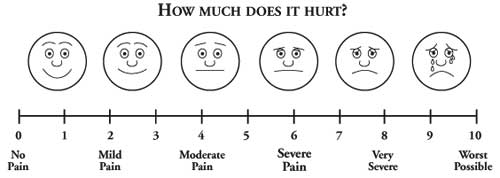 Location of pain: _______________________Location of pain: _______________________Location of pain: _______________________Location of pain: _______________________Location of pain: _______________________Location of pain: _______________________How much does it hurt? (1-10): ___________How much does it hurt? (1-10): ___________How much does it hurt? (1-10): ___________How much does it hurt? (1-10): ___________How much does it hurt? (1-10): ___________How much does it hurt? (1-10): ___________Incontinent:Incontinent:Incontinent:YesYesNoIncontinent:Incontinent:Incontinent:UrineUrineStoolPassed flatus or stool?Passed flatus or stool?Passed flatus or stool?YesYesNoNausea or vomiting?Nausea or vomiting?Nausea or vomiting?YesYesNoOther symptoms:Other symptoms:Other symptoms:Other symptoms:Other symptoms:Hungry?Hungry?Hungry?YesYesNoOut of bed?Out of bed?Out of bed?YesYesNoFever?Fever?Fever?YesYesNoHeadache?Headache?Headache?YesYesNoExamination FindingsExamination FindingsExamination FindingsExamination FindingsExamination FindingsExamination FindingsExamination FindingsExamination FindingsExamination FindingsExamination FindingsExamination FindingsVital SignsVital SignsVital SignsVital SignsVital SignsVital SignsVital SignsVital SignsVital SignsVital SignsVital SignsMax temp/ 24 hrs:Max temp/ 24 hrs:Last temperature:Last temperature:Last temperature:Pulse:Respirations:Respirations:BP:Pulse-Ox:Pulse-Ox:Intravenous fluid:Intravenous fluid:Type:Type:Type:24 hour IV volume in:24 hour IV volume in:24 hour IV volume in:Oral fluids?Oral fluids?Oral fluids?YesNoNoUrineUrineUrineUrineUrineUrineUrineUrineUrineUrineUrineMax temp/ 24 Catheter(s) patent & secured:Max temp/ 24 Catheter(s) patent & secured:24 hours Bladder collection bag urine output:24 hours Bladder collection bag urine output:24 hours Bladder collection bag urine output:24 hours Right ureter output:24 hours Right ureter output:24 hours Left ureter output:Clear or cloudy or hematuria:Clear or cloudy or hematuria:Concentrated or dilute:YesNoOther DrainsOther DrainsOther DrainsOther DrainsOther DrainsOther DrainsOther DrainsOther DrainsOther DrainsOther DrainsOther Drains24 hour volume Abdominal drain:24 hour volume Abdominal drain:24 hour volume Abdominal drain:24 hour volume Abdominal drain:24 hour volume Labial drain:24 hour volume Labial drain:24 hour volume Labial drain:24 hour volume Labial drain:24 hour volume Other drain(s):24 hour volume Other drain(s):24 hour volume Other drain(s):MedicationsMedicationsMedicationsMedicationsMedicationsMedicationsMedicationsMedicationsMedicationsMedicationsMedicationsAnalgesia:Analgesia:Stool softeners:Stool softeners:Stool softeners:Stool softeners:Stool softeners:Stool softeners:Antibiotic:Antibiotic:Antibiotic:Vaginal estrogen:Vaginal estrogen:Antispasmodics:Antispasmodics:Antispasmodics:Antispasmodics:Antispasmodics:Antispasmodics:Vitamin C:Vitamin C:Vitamin C:Other:Other:Family planning method: ________________StartedContinuedFamily planning method: ________________StartedContinuedFamily planning method: ________________StartedContinuedFamily planning method: ________________StartedContinuedFamily planning method: ________________StartedContinuedFamily planning method: ________________StartedContinuedFamily planning method: ________________StartedContinuedFamily planning method: ________________StartedContinuedFamily planning method: ________________StartedContinuedPost-Operation ExaminationPost-Operation ExaminationPost-Operation ExaminationPost-Operation ExaminationPost-Operation ExaminationPost-Operation ExaminationPost-Operation ExaminationPost-Operation ExaminationPost-Operation ExaminationPost-Operation ExaminationPost-Operation ExaminationGeneral appearance:General appearance:General appearance:Signs of anemia:Signs of anemia:Signs of anemia:Dehydrated:Dehydrated:Dehydrated:Dehydrated:Dehydrated:YesYesNoNoNoHead & Neck:Skin:Skin:Lungs:Heart:Heart:Flank pain:Flank pain:Flank pain:Flank pain:Flank pain:RightYesYesYesNoLeftYesYesYesNoVulva: Anatomy – Normal Abnormal, describe: Continent  Active bleeding Leaking from catheter connection (artifactual incontinence)Incontinent of – Urine per urethra Urine per vagina Stool per anus Stool per vaginaVulva: Anatomy – Normal Abnormal, describe: Continent  Active bleeding Leaking from catheter connection (artifactual incontinence)Incontinent of – Urine per urethra Urine per vagina Stool per anus Stool per vaginaVulva: Anatomy – Normal Abnormal, describe: Continent  Active bleeding Leaking from catheter connection (artifactual incontinence)Incontinent of – Urine per urethra Urine per vagina Stool per anus Stool per vaginaVagina pack: In Removed Removed prior dayVaginal exam: Deferred Done/ findingsVagina pack: In Removed Removed prior dayVaginal exam: Deferred Done/ findingsVagina pack: In Removed Removed prior dayVaginal exam: Deferred Done/ findingsAbdomen: Soft  DistendedAbdomen: Soft  DistendedAbdomen: Soft  DistendedGuarding – Yes  NoGuarding – Yes  NoVulva: Anatomy – Normal Abnormal, describe: Continent  Active bleeding Leaking from catheter connection (artifactual incontinence)Incontinent of – Urine per urethra Urine per vagina Stool per anus Stool per vaginaVulva: Anatomy – Normal Abnormal, describe: Continent  Active bleeding Leaking from catheter connection (artifactual incontinence)Incontinent of – Urine per urethra Urine per vagina Stool per anus Stool per vaginaVulva: Anatomy – Normal Abnormal, describe: Continent  Active bleeding Leaking from catheter connection (artifactual incontinence)Incontinent of – Urine per urethra Urine per vagina Stool per anus Stool per vaginaVagina pack: In Removed Removed prior dayVaginal exam: Deferred Done/ findingsVagina pack: In Removed Removed prior dayVaginal exam: Deferred Done/ findingsVagina pack: In Removed Removed prior dayVaginal exam: Deferred Done/ findingsRebound – Yes NoRebound – Yes NoRebound – Yes NoBowel sounds – Yes NoBowel sounds – Yes NoVulva: Anatomy – Normal Abnormal, describe: Continent  Active bleeding Leaking from catheter connection (artifactual incontinence)Incontinent of – Urine per urethra Urine per vagina Stool per anus Stool per vaginaVulva: Anatomy – Normal Abnormal, describe: Continent  Active bleeding Leaking from catheter connection (artifactual incontinence)Incontinent of – Urine per urethra Urine per vagina Stool per anus Stool per vaginaVulva: Anatomy – Normal Abnormal, describe: Continent  Active bleeding Leaking from catheter connection (artifactual incontinence)Incontinent of – Urine per urethra Urine per vagina Stool per anus Stool per vaginaVagina pack: In Removed Removed prior dayVaginal exam: Deferred Done/ findingsVagina pack: In Removed Removed prior dayVaginal exam: Deferred Done/ findingsVagina pack: In Removed Removed prior dayVaginal exam: Deferred Done/ findingsHepatosplenomegaly –Hepatosplenomegaly –Hepatosplenomegaly –Hepatosplenomegaly –Hepatosplenomegaly –Vulva: Anatomy – Normal Abnormal, describe: Continent  Active bleeding Leaking from catheter connection (artifactual incontinence)Incontinent of – Urine per urethra Urine per vagina Stool per anus Stool per vaginaVulva: Anatomy – Normal Abnormal, describe: Continent  Active bleeding Leaking from catheter connection (artifactual incontinence)Incontinent of – Urine per urethra Urine per vagina Stool per anus Stool per vaginaVulva: Anatomy – Normal Abnormal, describe: Continent  Active bleeding Leaking from catheter connection (artifactual incontinence)Incontinent of – Urine per urethra Urine per vagina Stool per anus Stool per vaginaUrethral meatus: Normal Abnormal, describe:Urethral meatus: Normal Abnormal, describe:Urethral meatus: Normal Abnormal, describe: Yes NoAbdominal incision: Yes NoAbdominal incision: Yes NoAbdominal incision: Yes NoAbdominal incision: Yes NoAbdominal incision:Vulva: Anatomy – Normal Abnormal, describe: Continent  Active bleeding Leaking from catheter connection (artifactual incontinence)Incontinent of – Urine per urethra Urine per vagina Stool per anus Stool per vaginaVulva: Anatomy – Normal Abnormal, describe: Continent  Active bleeding Leaking from catheter connection (artifactual incontinence)Incontinent of – Urine per urethra Urine per vagina Stool per anus Stool per vaginaVulva: Anatomy – Normal Abnormal, describe: Continent  Active bleeding Leaking from catheter connection (artifactual incontinence)Incontinent of – Urine per urethra Urine per vagina Stool per anus Stool per vaginaExtremities: Normal Edema right Edema leftExtremities: Normal Edema right Edema left Tender right Tender leftPlan (include family planning method, if discussed):Plan (include family planning method, if discussed):Plan (include family planning method, if discussed):Plan (include family planning method, if discussed):Plan (include family planning method, if discussed):Plan (include family planning method, if discussed):Plan (include family planning method, if discussed):Plan (include family planning method, if discussed):Plan (include family planning method, if discussed):Plan (include family planning method, if discussed):Plan (include family planning method, if discussed):Patient name: _______________________Patient name: _______________________Patient name: _______________________Hospital no.: _______________Hospital no.: _______________Contact phone: ______________________Contact phone: ______________________Contact phone: ______________________Patient record no.: __________Patient record no.: __________Client Tracker completedYesNoNoDate of admission (dd/mm/yyyy): ________________Date of admission (dd/mm/yyyy): ________________Date of admission (dd/mm/yyyy): ________________Date of surgery (dd/mm/yyyy): _________________Date of surgery (dd/mm/yyyy): _________________Date of discharge / Total LOS: ___________________Date of discharge / Total LOS: ___________________Date of discharge / Total LOS: ___________________Total days bladder catheter: ___________________Total days bladder catheter: ___________________Summary of HospitalizationSummary of HospitalizationSummary of HospitalizationSummary of HospitalizationSummary of HospitalizationIndication(s) for admission:Indication(s) for admission:Indication(s) for admission:Indication(s) for admission:Indication(s) for admission:Surgery(s) and dates:Surgery(s) and dates:Surgery(s) and dates:Surgery(s) and dates:Surgery(s) and dates:Sentinel Events:Sentinel Events:Sentinel Events:Sentinel Events:Sentinel Events:General narrative of time in hospital:General narrative of time in hospital:General narrative of time in hospital:General narrative of time in hospital:General narrative of time in hospital:Discharge Medications ListDischarge Medications ListDischarge Medications ListDischarge Medications ListDischarge Medications ListDischarge Medications ListDischarge Medications ListDischarge Medications ListDischarge Medications ListDischarge Medications ListDischarge Medications ListDischarge Medications ListDischarge Medications ListDischarge Medications ListDischarge Medications ListDischarge Medications ListDischarge Medications ListDischarge Medications ListDischarge Medications ListMedicationMedicationMedicationRouteRouteRouteRouteDoseDoseDoseDoseDoseDoseDoseFrequencyFrequencyFrequencyFrequency# of DaysRecommended home activities at dischargeRecommended home activities at dischargeRecommended home activities at dischargeRecommended home activities at dischargeRecommended home activities at dischargeRecommended home activities at dischargeRecommended home activities at dischargeRecommended home activities at dischargeRecommended home activities at dischargeRecommended home activities at dischargeRecommended home activities at dischargeRecommended home activities at dischargeRecommended home activities at dischargeRecommended home activities at dischargeRecommended home activities at dischargeRecommended home activities at dischargeRecommended home activities at dischargeRecommended home activities at dischargeRecommended home activities at dischargeRecommended home activities at dischargeBathing regimen – Shower ok Bath tub okBathing regimen – Shower ok Bath tub okBathing regimen – Shower ok Bath tub okBathing regimen – Shower ok Bath tub okBathing regimen – Shower ok Bath tub ok Perineal lavage Catheter care training completed Perineal lavage Catheter care training completed Perineal lavage Catheter care training completed Perineal lavage Catheter care training completed Perineal lavage Catheter care training completed Perineal lavage Catheter care training completed House work Field work Market work Office work House work Field work Market work Office work House work Field work Market work Office work House work Field work Market work Office work House work Field work Market work Office work Nothing per vagina pending return to clinic Sexual relations permitted Nothing per vagina pending return to clinic Sexual relations permitted Nothing per vagina pending return to clinic Sexual relations permitted Nothing per vagina pending return to clinic Sexual relations permittedDaily water intake:Daily water intake:Daily water intake:Daily water intake:Daily water intake:Daily water intake:Daily water intake:Daily water intake:Vitamins & mineral supplements:Vitamins & mineral supplements:Vitamins & mineral supplements:Vitamins & mineral supplements:Vitamins & mineral supplements:Vitamins & mineral supplements:Vitamins & mineral supplements:Vitamins & mineral supplements:Vitamins & mineral supplements:Vitamins & mineral supplements:Vitamins & mineral supplements:Vitamins & mineral supplements:Method of family planning assessed Method of family planning assessed Method of family planning assessed Method of family planning assessed Method of family planning assessed Method of family planning assessed Method of family planning assessed Method of family planning assessed Method of family planning assessed Method of family planning assessed Method of family planning assessed Method of family planning assessed Method of family planning assessed Method of family planning assessed Method of family planning assessed Method of family planning assessed Method of family planning assessed Method of family planning assessed Method of family planning assessed Method of family planning assessed  Not eligible for PF Deferred Not eligible for PF Deferred Not eligible for PF Deferred Not eligible for PF DeferredEligible for FP – Counsel completed Counsel not completedEligible for FP – Counsel completed Counsel not completedEligible for FP – Counsel completed Counsel not completedEligible for FP – Counsel completed Counsel not completedEligible for FP – Counsel completed Counsel not completedEligible for FP – Counsel completed Counsel not completedEligible for FP – Counsel completed Counsel not completedEligible for FP – Counsel completed Counsel not completedEligible for FP – Counsel completed Counsel not completedEligible for FP – Counsel completed Counsel not completedEligible for FP – Counsel completed Counsel not completedEligible for FP – Counsel completed Counsel not completedEligible for FP – Counsel completed Counsel not completedEligible for FP – Counsel completed Counsel not completedEligible for FP – Counsel completed Counsel not completedEligible for FP – Counsel completed Counsel not completed None Rhythm Withdrawal Condom male Condom female Spermicide None Rhythm Withdrawal Condom male Condom female Spermicide None Rhythm Withdrawal Condom male Condom female Spermicide None Rhythm Withdrawal Condom male Condom female Spermicide Diaphragm Cervix cap  Oral pills Depo-Provera Implant Diaphragm Cervix cap  Oral pills Depo-Provera Implant Diaphragm Cervix cap  Oral pills Depo-Provera Implant Diaphragm Cervix cap  Oral pills Depo-Provera Implant Diaphragm Cervix cap  Oral pills Depo-Provera Implant Diaphragm Cervix cap  Oral pills Depo-Provera Implant IUCD  Vasectomy Tubal ligation Abstinence Other: _______________ IUCD  Vasectomy Tubal ligation Abstinence Other: _______________ IUCD  Vasectomy Tubal ligation Abstinence Other: _______________ IUCD  Vasectomy Tubal ligation Abstinence Other: _______________ IUCD  Vasectomy Tubal ligation Abstinence Other: _______________ IUCD  Vasectomy Tubal ligation Abstinence Other: _______________ IUCD  Vasectomy Tubal ligation Abstinence Other: _______________Addressed in eligible clients:Addressed in eligible clients:Addressed in eligible clients:Addressed in eligible clients:Addressed in eligible clients:Addressed in eligible clients:YesYesYesNoNoNoNoNoNoNoNoNoNoNoStaged Surgery or Non-Surgical Care Indicated (Describe)Staged Surgery or Non-Surgical Care Indicated (Describe)Staged Surgery or Non-Surgical Care Indicated (Describe)Staged Surgery or Non-Surgical Care Indicated (Describe)Staged Surgery or Non-Surgical Care Indicated (Describe)Staged Surgery or Non-Surgical Care Indicated (Describe)Staged Surgery or Non-Surgical Care Indicated (Describe)Staged Surgery or Non-Surgical Care Indicated (Describe)Staged Surgery or Non-Surgical Care Indicated (Describe)Staged Surgery or Non-Surgical Care Indicated (Describe)Staged Surgery or Non-Surgical Care Indicated (Describe)Staged Surgery or Non-Surgical Care Indicated (Describe)Staged Surgery or Non-Surgical Care Indicated (Describe)Staged Surgery or Non-Surgical Care Indicated (Describe)Staged Surgery or Non-Surgical Care Indicated (Describe)Staged Surgery or Non-Surgical Care Indicated (Describe)Staged Surgery or Non-Surgical Care Indicated (Describe)Staged Surgery or Non-Surgical Care Indicated (Describe)Staged Surgery or Non-Surgical Care Indicated (Describe)Staged Surgery or Non-Surgical Care Indicated (Describe)Nonsurgical managementNonsurgical managementNonsurgical managementNonsurgical managementNonsurgical managementNonsurgical managementNonsurgical managementNonsurgical managementNonsurgical managementNonsurgical managementNonsurgical managementNonsurgical managementSurgical managementSurgical managementSurgical managementSurgical managementSurgical managementSurgical managementSurgical managementSurgical managementFistulaFistulaVaginal fibrosis/stenosisVaginal fibrosis/stenosisVaginal fibrosis/stenosisVaginal fibrosis/stenosisVaginal fibrosis/stenosisVaginal fibrosis/stenosisVaginal fibrosis/stenosisVaginal fibrosis/stenosisVaginal fibrosis/stenosisVaginal fibrosis/stenosisFistulaFistulaFistulaVaginal fibrosis/stenosisVaginal fibrosis/stenosisVaginal fibrosis/stenosisVaginal fibrosis/stenosisVaginal fibrosis/stenosisPOPPOPOther: ______________Other: ______________Other: ______________Other: ______________Other: ______________Other: ______________Other: ______________Other: ______________Other: ______________Other: ______________POPPOPPOPOther: ______________Other: ______________Other: ______________Other: ______________Other: ______________IncontinenceIncontinenceIncontinenceIncontinenceIncontinenceDate to return for follow up assessment (dd/mm/yyyy): _________________________________________Date to return for follow up assessment (dd/mm/yyyy): _________________________________________Date to return for follow up assessment (dd/mm/yyyy): _________________________________________Date to return for follow up assessment (dd/mm/yyyy): _________________________________________Date to return for follow up assessment (dd/mm/yyyy): _________________________________________Date to return for follow up assessment (dd/mm/yyyy): _________________________________________Date to return for follow up assessment (dd/mm/yyyy): _________________________________________Date to return for follow up assessment (dd/mm/yyyy): _________________________________________Date to return for follow up assessment (dd/mm/yyyy): _________________________________________Date to return for follow up assessment (dd/mm/yyyy): _________________________________________Date to return for follow up assessment (dd/mm/yyyy): _________________________________________Date to return for follow up assessment (dd/mm/yyyy): _________________________________________Date to return for follow up assessment (dd/mm/yyyy): _________________________________________Date to return for follow up assessment (dd/mm/yyyy): _________________________________________Date to return for follow up assessment (dd/mm/yyyy): _________________________________________Date to return for follow up assessment (dd/mm/yyyy): _________________________________________Date to return for follow up assessment (dd/mm/yyyy): _________________________________________Date to return for follow up assessment (dd/mm/yyyy): _________________________________________Date to return for follow up assessment (dd/mm/yyyy): _________________________________________Date to return for follow up assessment (dd/mm/yyyy): _________________________________________Transportation secured for follow-up assessment:Transportation secured for follow-up assessment:Transportation secured for follow-up assessment:Transportation secured for follow-up assessment:Transportation secured for follow-up assessment:Transportation secured for follow-up assessment:Transportation secured for follow-up assessment:Transportation secured for follow-up assessment:Transportation secured for follow-up assessment:Transportation secured for follow-up assessment:Transportation secured for follow-up assessment:Transportation secured for follow-up assessment:Transportation secured for follow-up assessment:YesNoNoNoNoNoNoNoNoNoNoNoNoMethod of contact patient to staff for urgent interval questionsMethod of contact patient to staff for urgent interval questionsMethod of contact patient to staff for urgent interval questionsMethod of contact patient to staff for urgent interval questionsMethod of contact patient to staff for urgent interval questionsMethod of contact patient to staff for urgent interval questionsMethod of contact patient to staff for urgent interval questionsMethod of contact patient to staff for urgent interval questionsMethod of contact patient to staff for urgent interval questionsMethod of contact patient to staff for urgent interval questionsMethod of contact patient to staff for urgent interval questionsMethod of contact patient to staff for urgent interval questionsMethod of contact patient to staff for urgent interval questionsMethod of contact patient to staff for urgent interval questionsMethod of contact patient to staff for urgent interval questionsMethod of contact patient to staff for urgent interval questionsMethod of contact patient to staff for urgent interval questionsMethod of contact patient to staff for urgent interval questionsMethod of contact patient to staff for urgent interval questionsMethod of contact patient to staff for urgent interval questionsPhone: _________________________________________Phone: _________________________________________Phone: _________________________________________Phone: _________________________________________Phone: _________________________________________Phone: _________________________________________Phone: _________________________________________Phone: _________________________________________Phone: _________________________________________Phone: _________________________________________Phone: _________________________________________Phone: _________________________________________Phone: _________________________________________Other: ________________________________Other: ________________________________Other: ________________________________Other: ________________________________Other: ________________________________Other: ________________________________Other: ________________________________